ゼンハイザージャパン 中部地区最大の音響機器展示会「CONNECT2024」に出展2024年4月19日ゼンハイザージャパン株式会社ゼンハイザージャパン株式会社（代表取締役：宮脇 精一）は、4月22日(月)と4月23日(火)にウインクあいち 6階展示場で開催される、CONNECT実行委員会主催の中部地区最大の音響機器展示会「CONNECT2024」に出展いたします。本展示会は、音響メーカー・代理店の協力のもと、国内外のブランドが集結し、最新機器の展示とともにスピーカー試聴会も開催します。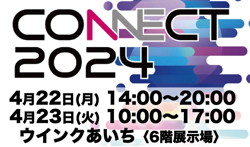 ＜「CONNECT2024」開催概要＞■会期：	4月22日(月) 14:00～20:00／4月23日(火) 10:00～17:00■場所：	ウインクあいち 6階展示場■住所：	〒450-0002 愛知県名古屋市中村区名駅4丁目4-38■主催：	CONNECT実行員会■協力：	一般社団法人日本音響家協会 中部支部「CONNECT2024」の詳細はこちらwww.connect-show.com/Sennheiser Groupについてカスタマーのためにオーディオの未来を形づくり、独自のサウンド体験を生み出す―これこそが、世界中のSennheiser Groupの従業員をひとつにまとめている究極のゴールです。Sennheiserは独立系のファミリー企業として、1945年に創業。現在は経営家の第3代に当たるDr. Andreas SennheiserとDaniel SennheiserがCEOを務め、プロフェッショナルオーディオテクノロジーの分野で世界有数のメーカーとして製品を提供しています。sennheiser.com | neumann.com | dear-reality.com | merging.com報道関係者からのお問い合わせゼンハイザージャパン株式会社　広報担当株式会社ブレインズ・カンパニー担当：中村・西田・坂川・齋藤TEL：03-4580-9156 / MAIL：sennheiser@pjbc.co.jp